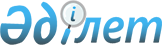 "Жер қойнауын пайдаланушы алдыңғы жылы өндіруге арналған шығыстарының бір пайызы мөлшерінде қазақстандық кадрларды оқытуды қаржыландыру қағидаларын бекіту туралы" Қазақстан Республикасы Инвестициялар және даму министрінің 2018 жылғы 16 мамырдағы № 333 және Қазақстан Республикасы Білім және ғылым министрінің 2018 жылғы 22 мамырдағы № 217 бірлескен бұйрығына өзгеріс енгізу туралыҚазақстан Республикасы Индустрия және инфрақұрылымдық даму министрінің м.а. 2023 жылғы 5 сәуірдегі № 210 және Қазақстан Республикасы Ғылым және жоғары білім министрінің 2023 жылғы 7 сәуірдегі № 151 бірлескен бұйрығы. Қазақстан Республикасының Әділет министрлігінде 2023 жылғы 10 сәуірде № 32272 болып тіркелді
      БҰЙЫРАМЫЗ:
      1. "Жер қойнауын пайдаланушы алдыңғы жылы өндіруге арналған шығыстарының бір пайызы мөлшерінде қазақстандық кадрларды оқытуды қаржыландыру қағидаларын бекіту туралы" Қазақстан Республикасы Инвестициялар және даму министрінің 2018 жылғы 16 мамырдағы № 333 және Қазақстан Республикасы Білім және ғылым министрінің 2018 жылғы 22 мамырдағы № 217 бірлескен бұйрығына (Нормативтік құқықтық актілерді мемлекеттік тіркеу тізілімінде № 17013 болып тіркелген) мынадай өзгеріс енгізілсін:
      көрсетілген бұйрықпен бекітілген Жер қойнауын пайдаланушы алдыңғы жылы өндіруге арналған шығыстарының бір пайызы мөлшерінде қазақстандық кадрларды оқытуды қаржыландыру қағидаларында:
      12-тармақ мынадай редакцияда жазылсын:
      "12. ЖАО жер қойнауын пайдаланушының сұранымы бойынша білім беру ұйымымен бірлесе отырып, білім беру ұйымының материалдық-техникалық базасын жақсарту үшін қажетті тауарлардың, жұмыстар мен көрсетілетін қызметтердің тізбесін (бұдан әрі – ЖАО тізбесі) қалыптастырады және сұранымды берген кезден 10 (он) жұмыс күннен кешіктірмейтін мерзімде ЖАО тізбесін жер қойнауын пайдаланушысына беріледі.".
      2. Қазақстан Республикасы Индустрия және инфрақұрылымдық даму министрлігінің Жер қойнауын пайдалану департаменті заңнамада белгіленген тәртіппен:
      1) осы бірлескен бұйрықты Қазақстан Республикасы Әділет министрлігінде мемлекеттік тіркеуді;
      2) осы бірлескен бұйрықты Қазақстан Республикасы Индустрия және инфрақұрылымдық даму министрлігінің интернет-ресурсында орналастыруды қамтамасыз етсін.
      3. Осы бірлескен бұйрықтың орындалуын бақылау жетекшілік ететін Қазақстан Республикасының Индустрия және инфрақұрылымдық даму вице-министріне жүктелсін.
      4. Осы бірлескен бұйрық алғашқы ресми жарияланған күнінен кейін күнтізбелік он күн өткен соң қолданысқа енгізіледі.
					© 2012. Қазақстан Республикасы Әділет министрлігінің «Қазақстан Республикасының Заңнама және құқықтық ақпарат институты» ШЖҚ РМК
				
      Қазақстан РеспубликасыныҒылым және жоғары білімминистрі даму министрінің__________С.Нурбек

Қазақстан РеспубликасыныңИндустрия және инфрақұрылымдықміндетін атқарушы__________М.Карабаев
